Answers: 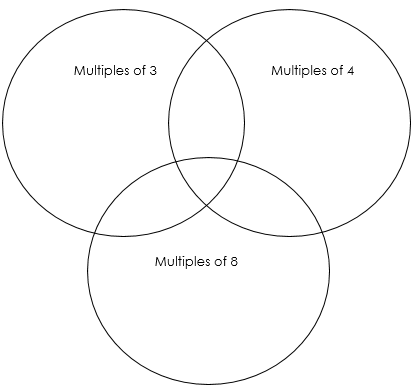 Word problems:9 x 3 = 2724 ÷ 4 = 68 x 5 = 4027 ÷ 3 = 96 x £8 = £4836 ÷ 4 = 9